      LOYOLA COLLEGE (AUTONOMOUS), CHENNAI – 600 034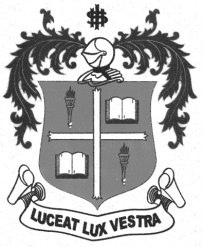     M.Com. DEGREE EXAMINATION - COMMERCETHIRD SEMESTER – NOVEMBER 2012CO 3808 - CREATIVE ADVERTISING               Date : 10/11/2012 	Dept. No. 	  Max. : 100 Marks    Time : 9:00 - 12:00                                              Part AAnswer all the questions:  								(10x2=20)Write two slogans of popular consumer brands.Mention two types of  Advertising agencies.Give an example of Proliferation.What is meant by Trial close?Define the term Advertising.Explain the significance of a Copy Platform.Who is a Sponsor?What is the difference between Advertising and Salesmanship?Give  two examples of Celebrity ads. What is Transit advertising?Part BAnswer any five questions: 								(5x8=40) Mention eight benefits derived by manufacturers from Advertisements. Explain the kinds of Headlines. List the six types of an ad format according to Bruce Bedinger. Describe the human communication process. What are the advantages of Direct mail advertising?Explain the following terms:  Puffery,  Stereotypical Ads,  Subliminal       Advertising, Switch and Bait Offers. Describe the kinds of Advertising Agencies. List out eight kinds of Appeals.	Part C	Answer any two questions: 						(2x20=40) Create an Advertisement for a School of Commerce  highlighting its features.  Describe any ten kinds of Advertising.  What are the steps in the Creative Process?